2014 Hagerstown Kickball Classic benefiting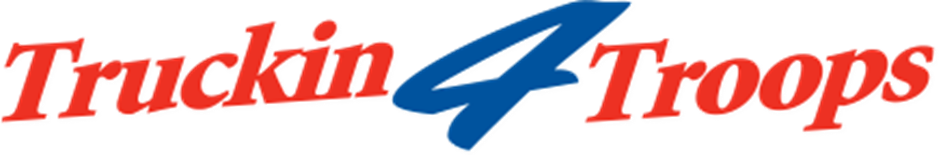 in honor of Smithburg’s Wounded Warrior Kevin JayeSaturday September 27, 2014Hagerstown City ParkFirst Game Starts at 12:00 PMDeadline to Register: September 1, 2014